1.0 Amaç: Zonguldak Özel Level Hastanesinde sağlık hizmetinin sunumu sırasında hastaların güvenliğinin sağlamak için kimlik doğrulamansı yapılarak doğru hastaya doğru işlem, doğru tedavi yapılmasını sağlamak.Kapsam:Sağlık hizmeti veren tüm birimlerSorumlular:Genel KoordinatörBaşhekimlikSağlık Bakım Hizmetleri MüdürüMedikal Muhasebe MüdürüTüm DoktorlarAnestezi, Röntgen ve Laboratuvar uzmanlarıTüm hemşire, sağlık memurları  ve ebelerAnestezi, röntgen ve laboratuvar teknisyenleriTransfer görevlileriAmbulans görevlilieri çalışanlarıFaaliyet Akışı:Hastanemizde yatış kararı alınan ve günübirlik tedavi kapsamındaki hastalarda ( acil serviste müşahedeye alınan ,küçük cerrahı müdahale uygulanan hastalar), tetkik, tedavi, cerrahi ve girişimsel işlemler öncesinde ilaç, kan ve kan ürünü uygulamalarından önce klinik testler için örnek alımından önce, hasta transferinden önce kimlik doğrulama işlemi gerçekleştirilir.Hasta kimlik tanımlanma ve doğrulma işleminde hasta kol bandı kullanılır, oda ve yatak numarası kullanılmazHasta kimlik tanımlama işleminde kullanılan kimlik tanımlama bilekliğindeki barkod da :Protokol numarasıHastanın adı soyadıDoğum tarihi( gün/ay/yıl) bulunurHasta kimlik doğrulamasında hasta adı ve soyadına ek olarak doğum tarihi yada protokol numarasından en az biri kullanılır.Hasta yatışlarında sekiz ayrı renkte kimlik tanımlama bilekliği kullanılır Renkli bileklik uygulamasında;Normal hastalar için BEYAZ renkli kimlik tanımlama bilekliği,Alerjik hastalar için KIRMIZI renkli kimlik tanımlama bilekliği,Bulaşıcı riski olan hastalar SARI renkli kimlik tanımlama bilekliği,Aynı isimli hastalar LACIVERT renkli kimlik tanımlama bilekliği,Düşme riski olan hastalar YEŞIL renkli kimlik tanımlama bilekliği,Doğum sonrasında erkek bebeklere MAVİ renkli kimlik tanımlama bilekliği,İşlem yapılmayacak kolu belirmek için MOR renkli kimlik tanımlama bilekliği,Doğum sonrasında kız bebeklere PEMBE renkli kimlik tanımlama bilekliği,Cinsiyeti belli olmayan bebeklere normal hastalar için takılan BEYAZ renkli kimlik tanımlama bilekliği  Takılır ve daha sonra bebek doğar doğmaz cinsiyetine uygun bileklik takılır.Yatışı yapılan her hastaya beyaz renkli kimlik tanımlama bilekliği takılırDoğum sonrasında bebeklerin koluna dolaşımı engellemeyecek, bebeği rahatsız etmeyecek ve çıkmayacak şekilde, üzerinde anne adı, soyadı, anne veya bebeğin protokol numarası bebeğin doğum tarihi bulanan erkek çocuklara mavi, kız çocuklara pembe kimlik tanımlama bilekliği kullanılırDoğum  sonrasında annedeki  beyaz  kimlik  tanımlama  bilekliği  bebekle  aynı  seri  numarasında, bebeğincinsiyetine göre belirlenen kimlik tanımlayıcı ile değiştirilir,C/S sonrası bileklik ameliyathaneden çıkmadan takılırDaha önce kimlik tanımlaması yapılan hastada alerji veya bulaşıcı hastalık tespiti edilirse ilgili kimlik tanımlama bilekliği ile değiştirilir.Hastanın kimlik doğrulaması için kimlik tanımlama bilekliği takılmadan önce ilgili sağlık personeli tarafından hasta ve hasta yakınına prosedür ve kimliklendirmenin önemi hakkında bilgi verilir ve klinikte yer alan eğitim defterine kayıt edilir.Acil serviste kimlik doğrulama müşahede odasına alınan hastalara uygulanırŞuuru kapalı ve çocuk hastalarda kimlik doğrulama işlemi hasta yakını ile birlikte yapılır.Acilden şuuru kapalı, yanında hiçbir kimlik bilgisi ve yakını olmayan hastalarda hasta girişi isimsiz hasta olarak yapılır ve tüm işlemler bu hasta barkodu ile gerçekleştirilir. Aynı anda isimsiz hastalar sayıca fazlaysa( 1,2,3….) hastaların barkotlu kimlik tanımlama bilekliğindeki bilgilerle karşılaştırma yapıldıktan sonra hastalın dosya bilgileri de karşılaştırılmaktadır.1. Hasta Kimliğinin DoğrulanmasıTanı ve tedavi için yapılacak tüm işlemlerde hasta kimliği doğrulanmalıdır.Hasta ile ilgili her türlü bilginin, bir sağlık çalışanından diğer sağlık çalışanına aktarılmasındaHerhangi bir çekim, test veya işlem öncesindeHastadan almadan önceCerrahi operasyonlarda operasyondan önceİlaç ve kan/kan ürünü uygulaması öncesindeYatan hasta takip işlemleri (TA. vb.) öncesindeHasta transferi esnasında yapılırHasta kimlik doğrulama işleminde, hasta kimlik tanımlayacısı kullanılır. Oda ve yatak numarası kullanılmazYatan hastaların kimlik doğrulama işleminde- Hastanın bileğinde takılmayı engelleyecek sorun olduğunda (ödem vb.) kimlik doğrulama hasta yatak  başında bulunan hasta kimlik tanımlayıcısındaki bilgiler kullanılır.- Sözlü kimlik doğrulaması gerektiren hallerde hasta kimlik doğrulamasında, hasta adı ve soyadı, protokol numarası, doğum tarihi kullanılır.Bilinci açık hastalarda kimlik doğrulama hastanın kendi katılımı ile yapılır.Bilinci kapalı, özürlü, çocuk hastalarda varsa hasta yakınından bilgi alınarak kimlik doğrulama yapılır.Bilinci kapalı yanında yakını olmayan klinikte yatan hastanın kimlik doğrulaması görev değişikliğinde; görevi devreden sağlık çalışanı, hastayı teslim ederken kimlik doğrulama yapılarak hasta teslim edilir/ teslim alınır.Anestezi etkisindeki hastalar, diğer bir sağlık çalışanına hastayı teslim ederken kimlik doğrulama yapılarak hasta teslim edilir / teslim alınır.Hasta ve Ailesinin Kimlik Tanımlayıcılar Konusunda BilgilendirilmesiHasta ve ailesine kimlik tanımlayıcının kullanımı, korunması, değiştirilmesi ve çıkarılması konusunda bilgi verilir. Kimlik Tanımlayıcı Şu Durumlarda Değiştirilir.Bileklik zarar gördüğünde (kopma vs.)Enfekte metaryal sıçradığında,Etiketi okunmayacak kadar zarar gördüğündeTedavi sürecinde allerji tespit edildiğinde beyaz kimlik tanımlayıcı bilekliği çıkarılarak; kırmızı kimlik tanımlayıcı hasta  bilekliği takılır.Doğum yapan annedeki beyaz kimlik tanımlayıcı bebeğin cinsiyetine göre belirlenen kimllik tanımlayıcı ile değiştirilir.Kimlik Tanımlayıcı Hasta Bileğinden Şu Durumlarda Çıkarılır.Hastanın bileğinde takılmayı engelleyecek sorun olduğundaHasta el ve ayak bileğinin aşırı ödemli olduğundaHasta el ve ayak bileğinde yara olduğundaHasta bilekliği ve hasta bileğinde ebat uyumsuzluklarında hasta bilekliği takılmaz; bileklik yatak başına konmak üzere çıkarılır.Hasta taburcu çıkışlarında hasta klinikten ayrılmadan önce bileklik çıkarılır.İlgili Dokümanlar:Hastane Hizmet Kalite Standartları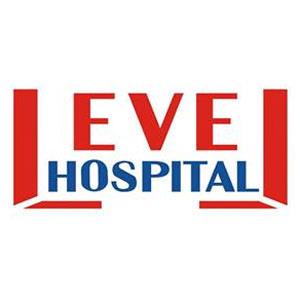 HASTA KİMLİĞİNİN TANIMLANMASI VE DOĞRULANMASI PROSEDÜRÜDÖKÜMAN KODUHG.PR.03HASTA KİMLİĞİNİN TANIMLANMASI VE DOĞRULANMASI PROSEDÜRÜYAYIN TARİHİ12.08.2016HASTA KİMLİĞİNİN TANIMLANMASI VE DOĞRULANMASI PROSEDÜRÜREVİZYON TARİHİ02.07.2018HASTA KİMLİĞİNİN TANIMLANMASI VE DOĞRULANMASI PROSEDÜRÜREVİZYON NO02HASTA KİMLİĞİNİN TANIMLANMASI VE DOĞRULANMASI PROSEDÜRÜSAYFA1/3HASTA KİMLİĞİNİN TANIMLANMASI VE DOĞRULANMASI PROSEDÜRÜDÖKÜMAN KODUHG.PR.03HASTA KİMLİĞİNİN TANIMLANMASI VE DOĞRULANMASI PROSEDÜRÜYAYIN TARİHİ12.08.2016HASTA KİMLİĞİNİN TANIMLANMASI VE DOĞRULANMASI PROSEDÜRÜREVİZYON TARİHİ02.07.2018HASTA KİMLİĞİNİN TANIMLANMASI VE DOĞRULANMASI PROSEDÜRÜREVİZYON NO02HASTA KİMLİĞİNİN TANIMLANMASI VE DOĞRULANMASI PROSEDÜRÜSAYFA2/3HASTA KİMLİĞİNİN TANIMLANMASI VE DOĞRULANMASI PROSEDÜRÜDÖKÜMAN KODUHG.PR.03HASTA KİMLİĞİNİN TANIMLANMASI VE DOĞRULANMASI PROSEDÜRÜYAYIN TARİHİ12.08.2016HASTA KİMLİĞİNİN TANIMLANMASI VE DOĞRULANMASI PROSEDÜRÜREVİZYON TARİHİ02.07.2018HASTA KİMLİĞİNİN TANIMLANMASI VE DOĞRULANMASI PROSEDÜRÜREVİZYON NO02HASTA KİMLİĞİNİN TANIMLANMASI VE DOĞRULANMASI PROSEDÜRÜSAYFA3/3HAZIRLAYANKONTROL EDENONAYLAYANBAŞHEMŞİREPERFORMANS VE KALİTE BİRİMİBAŞHEKİM